GYERGYÓSZENTMIKLÓSI SZENT MIKLÓS ROMAI KATOLIKUS PLÉBÁNIA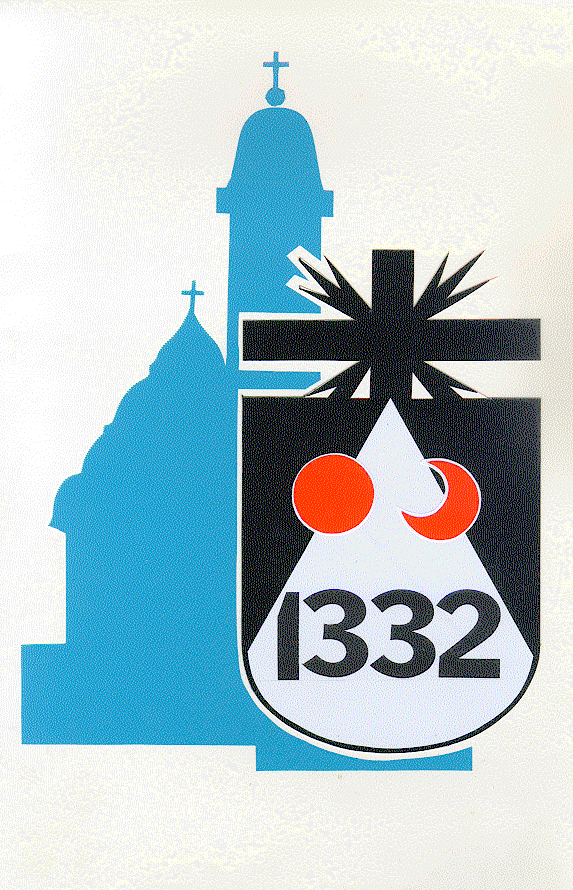 PAROHIA ROMANO-CATOLICA SF. NICOLAE GHEORGHENIRO – 535500 GHEORGHENI, Str. Márton Áron Nr.9 Jud. Harghita				           TEL/FAX 00-40-266 364 384SZENTMISÉK SORRENDJE 2016 JÚLIUS 25–JÚLIUS 31. KÖZÖTTPlébánia hivatal: Tel.: 0266-364.384, E-mail: sztmiklos1332@yahoo.comFt. Portik - Hegyi Kelemen: Tel.:0744-244.603 , E-mail: hegyi1957@yahoo.itT. Simó Ferenc: Tel.: 0748-559.724  T. Mihai Zoltán-Lajos: Tel.: 0745-168.278HÉTFŐ7 007 3019 00Zsolozsma1.Gál Juliannáért 1 év.évf. sztm2.Csata Juliannáért6hetes sztm,25Szt. Jakab apostol, Szt.Kristof, Jákob7 007 3019 00Zsolozsma1.Gál Juliannáért 1 év.évf. sztm2.Csata Juliannáért6hetes sztm,25Szt. Jakab apostol, Szt.Kristof, Jákob7 007 3019 00Zsolozsma1.Gál Juliannáért 1 év.évf. sztm2.Csata Juliannáért6hetes sztm,25Szt. Jakab apostol, Szt.Kristof, Jákob7 007 3019 00Zsolozsma1.Gál Juliannáért 1 év.évf. sztm2.Csata Juliannáért6hetes sztm,KEDD7 007 3019 00Zsolozsma1.Szándékra élőért, csendes sztm.2.Bartalis Ignácért és neje Annáért megml. sztm26 Szt. Joáchim és Anna, Anikó7 007 3019 00Zsolozsma1.Szándékra élőért, csendes sztm.2.Bartalis Ignácért és neje Annáért megml. sztm26 Szt. Joáchim és Anna, Anikó7 007 3019 00Zsolozsma1.Szándékra élőért, csendes sztm.2.Bartalis Ignácért és neje Annáért megml. sztm26 Szt. Joáchim és Anna, Anikó7 007 3019 00Zsolozsma1.Szándékra élőért, csendes sztm.2.Bartalis Ignácért és neje Annáért megml. sztmSZERDA7 007 3019 00- Zsolozsma1.Madaras Éváért 1 év. évf. sztm.2.Zorgel Vilmosért 6 hetes sztm.27Mákluf Szt. Sárbel, Olga, Liliána, Natália7 007 3019 00- Zsolozsma1.Madaras Éváért 1 év. évf. sztm.2.Zorgel Vilmosért 6 hetes sztm.27Mákluf Szt. Sárbel, Olga, Liliána, Natália7 007 3019 00- Zsolozsma1.Madaras Éváért 1 év. évf. sztm.2.Zorgel Vilmosért 6 hetes sztm.27Mákluf Szt. Sárbel, Olga, Liliána, Natália7 007 3019 00- Zsolozsma1.Madaras Éváért 1 év. évf. sztm.2.Zorgel Vilmosért 6 hetes sztm.CSUTÖRTÖK7 007 3019 00Zsolozsma1.Gergely szül. Simon Annáért 4 év. évf. sztm2.Stengel szül. Farkas Regináért 7 év.évf. sztm.28Szabolcs, Alina, Ince, Győző7 007 3019 00Zsolozsma1.Gergely szül. Simon Annáért 4 év. évf. sztm2.Stengel szül. Farkas Regináért 7 év.évf. sztm.28Szabolcs, Alina, Ince, Győző7 007 3019 00Zsolozsma1.Gergely szül. Simon Annáért 4 év. évf. sztm2.Stengel szül. Farkas Regináért 7 év.évf. sztm.28Szabolcs, Alina, Ince, Győző7 007 3019 00Zsolozsma1.Gergely szül. Simon Annáért 4 év. évf. sztm2.Stengel szül. Farkas Regináért 7 év.évf. sztm.28Szabolcs, Alina, Ince, Győző7 007 3019 00Zsolozsma1.Gergely szül. Simon Annáért 4 év. évf. sztm2.Stengel szül. Farkas Regináért 7 év.évf. sztm.PÉNTEK7 007 301900Zsolozsma1.Ambrus Józsefért 4 év.évf. sztm. valamint a családelhuntjaiért megeml.sztm.2.id.Antal Józsefért megeml.sztm valamint neje Annáért névnapi sztm.29Szt. Márta, Flora, Bea7 007 301900Zsolozsma1.Ambrus Józsefért 4 év.évf. sztm. valamint a családelhuntjaiért megeml.sztm.2.id.Antal Józsefért megeml.sztm valamint neje Annáért névnapi sztm.29Szt. Márta, Flora, Bea7 007 301900Zsolozsma1.Ambrus Józsefért 4 év.évf. sztm. valamint a családelhuntjaiért megeml.sztm.2.id.Antal Józsefért megeml.sztm valamint neje Annáért névnapi sztm.29Szt. Márta, Flora, Bea7 007 301900Zsolozsma1.Ambrus Józsefért 4 év.évf. sztm. valamint a családelhuntjaiért megeml.sztm.2.id.Antal Józsefért megeml.sztm valamint neje Annáért névnapi sztm.29Szt. Márta, Flora, Bea7 007 301900Zsolozsma1.Ambrus Józsefért 4 év.évf. sztm. valamint a családelhuntjaiért megeml.sztm.2.id.Antal Józsefért megeml.sztm valamint neje Annáért névnapi sztm.SZOMBAT7 007 30120019 00Zsolozsma1.Csendes sztm50. éves kortárs találkozóEsti Szentmise30Aranyszavú Szt.Péter, Judit, 7 007 30120019 00Zsolozsma1.Csendes sztm50. éves kortárs találkozóEsti Szentmise30Aranyszavú Szt.Péter, Judit, 7 007 30120019 00Zsolozsma1.Csendes sztm50. éves kortárs találkozóEsti SzentmiseVASÁRNAP9 3011 0019 00ÉVKÖZI 18. VASÁRNAPGyerek és Ifjúsági szentmiseÜnnepi szentmiseEsti szentmise31Layolai Szt. Ignác, Oszkár9 3011 0019 00ÉVKÖZI 18. VASÁRNAPGyerek és Ifjúsági szentmiseÜnnepi szentmiseEsti szentmise31Layolai Szt. Ignác, Oszkár9 3011 0019 00ÉVKÖZI 18. VASÁRNAPGyerek és Ifjúsági szentmiseÜnnepi szentmiseEsti szentmise